ТЕРРИТОРИАЛЬНАЯ ИЗБИРАТЕЛЬНАЯ КОМИССИЯ
ГОРОДА УССУРИЙСКА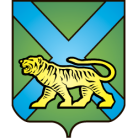 РЕШЕНИЕ г. УссурийскОб исключении из резерва составов участковых комиссий территориальной избирательной комиссии города Уссурийска Приморского края избирательных участков, образуемых на территориях воинских частей, расположенных в обособленных, удаленных от населенных пунктов местностях, а также избирательных участков, образуемых в местах временного пребывания избирателей На основании пункта 9 статьи 26, пункта 5.1 статьи 27   Федерального закона «Об основных гарантиях избирательных прав и права на участие в референдуме граждан Российской Федерации», пункта 25 Порядка формирования резерва составов участковых комиссий и назначения нового члена участковой комиссии из резерва составов участковых комиссий, утвержденного постановлением ЦИК России от 5 декабря 2012 года № 152/1137-6 (далее – Порядок), территориальная избирательная комиссия города УссурийскаРЕШИЛА:1. Исключить из резерва составов участковых комиссий территориальной избирательной комиссии города Уссурийска Приморского края избирательных участков, образуемых на территориях воинских частей, расположенных в обособленных, удаленных от населенных пунктов местностях, а также избирательных участков, образуемых в местах временного пребывания избирателей лиц согласно прилагаемому списку.2. Разместить настоящее решение на официальном сайте администрации Уссурийского городского округа в разделе «Территориальная избирательная комиссия города Уссурийска» в информационно-телекоммуникационной сети «Интернет».Председатель комиссии                                                                 О.М. МихайловаСекретарь комиссии	    			                                          Н.М. БожкоПриложениек решению территориальнойизбирательной комиссиигорода Уссурийскаот 26 ноября 2018 года № 143/962Список кандидатурдля исключения из резерва составов участковых комиссий территориальнойизбирательной комиссии города Уссурийска Приморского края избирательных участков, образуемых на территориях воинских частей, расположенных  в обособленных, удаленных от населенных пунктовместностях, а также избирательных участков, образуемых в местах временного пребывания избирателей_________________________________26 ноября 2018 года                       № 143/962№ п\пФамилия, имя, отчествоКем предложенНа основании подпункта «г» пункта 25 ПорядкаНа основании подпункта «г» пункта 25 ПорядкаНа основании подпункта «г» пункта 25 ПорядкаВиковичОльга ВикторовнаСобрание избирателей по месту службы: в/ч 71289ЕлецкаяГалина АлександровнаСобрание избирателей по месту службы: в/ч 71289Ганенко Инесса ВикторовнаСобрание избирателей по месту службы: в/ч 71289Заикина Виктория ВикторовнаСобрание избирателей по месту работы: КГБУЗ «Уссурийская ЦГБ»Исина Ирина АнатольевнаСобрание избирателей по месту службы:ФКУ СИЗО-2 ГУФСИН России по Приморскому краюКораблёваОксана ПетровнаСобрание избирателей по месту службы:ФКУ СИЗО-3 ГУФСИН России по Приморскому краюКорелякова Алиса АлексеевнаСобрание избирателей по месту службы:ФКУ СИЗО-3 ГУФСИН России по Приморскому краюКотиков Анатолий ВладимировичСобрание избирателей по месту службы:ФКУ СИЗО-2 ГУФСИН России по Приморскому краюКопай Людмила ЮрьевнаСобрание избирателей по месту работы: КГБУЗ «Уссурийская ЦГБ»Крамчанина Ирина КонстантиновнаСобрание избирателей по месту службы:ФКУ СИЗО-3 ГУФСИН России по Приморскому краюМартыненко Татьяна СергеевнаСобрание избирателей по месту службы:ФКУ СИЗО-2 ГУФСИН России по Приморскому краюПивнюкПетр ПетровичСобрание избирателей по месту службы: в/ч 71289Писарева Наталья ЕвгеньевнаСобрание избирателей по месту работы: КГБУЗ «Уссурийская ЦГБ»ПоповаАлла ВладимировнаСобрание избирателей по месту работы: КГБУЗ «Уссурийская ЦГБ»Сафонова Юлия ВикторовнаСобрание избирателей по месту службы:ФКУ СИЗО-3 ГУФСИН России по Приморскому краюСокур Виктория ВладимировнаСобрание избирателей по месту службы:ФКУ СИЗО-2 ГУФСИН России по Приморскому краюТиткова Лариса ГеннадьевнаСобрание избирателей по месту службы:ФКУ СИЗО-3 ГУФСИН России по Приморскому краюУланова Ирина НиколаевнаСобрание избирателей по месту работы: КГБУЗ «Уссурийская ЦГБ»Филатова Елена ИвановнаСобрание избирателей по месту службы: в/ч 71289Шибалов Андрей ВладимировичСобрание избирателей по месту службы: в/ч 71289Широкий Дмитрий ПетровичСобрание избирателей по месту службы:ФКУ СИЗО-2 ГУФСИН России по Приморскому краю